T.C.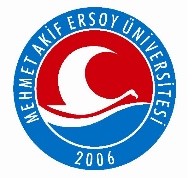 BURDUR MEHMET AKİF ERSOY ÜNİVERSİTESİÇAVDIR MESLEK YÜKSEKOKULUSAĞLIK BAKIM HİZMETLERİ BÖLÜMÜ YAŞLI BAKIM PROGRAMIYAZ STAJI BAŞVURU FORMUAşağıda kimlik bilgileri yazılı öğrencimizin, Burdur Mehmet Akif Ersoy Üniversitesi Meslek Yüksekokulları Staj Yönergesi gereği, okumakta olduğu programı ile ilgili işyerlerinde mesleki bilgi ve becerisini artırması amacıyla 20 iş günü staj yapması zorunludur.Öğrencimize aşağıda belirtilen staj tarihleri arasında geçerli olmak üzere, 5510 sayılı Sosyal Sigortalar ve Genel Sağlık Sigortası Kanunu'nun 5/b maddesi gereğince "İş Kazası ve Meslek Hastalığı Sigortası" Yüksekokulumuz tarafından yapılacak olup; aynı Kanun'un 87/e maddesi gereğince sigorta primleri Üniversitemiz tarafından ödenecektir.Öğrencimizin stajını 20 iş günü süreyle kurumunuzda yapması uygun görüldüğü takdirde staj dosyası öğrencimizle birlikte gönderilecektir. Bilgilerinizi ve gereğini arz/rica ederim. 1. ÖĞRENCİ BİLGİLERİ2. STAJ YAPILAN YERİN BİLGİLERİ VE ONAYÇAVDIR MESLEK YÜKSEKOKULU STAJ KOMİSYONUYukarda bilgileri yazılı öğrencinin belirttiği tarihler arasında iş yerinde staj yapması uygundur / uygun değildir.                  Bölüm / Birim Staj ONAYITarih - Kaşe / İmzaBu evrak iki nüsha düzenlenecek olup, gerekli onay imzaları atıldıktan sonra staj öncesi biri okulumuza diğeri staj yapılan kuruma teslim edilmesi gerekmektedir. Çavdır Meslek Yüksekokulu Çavdır/Burdur Tel :248-213 71 00Öğrencinin Adı Soyadı:T.C. Kimlik Numarası:Öğrenci Numarası:Sınıfı:E-posta Adresi:Öğrenci SGK Numarası: Cep Numarası:İkametgâh Adresi:İşyeri / Kurum Ticari Unvanı :Faaliyet Alanı (Sektör)Adres:İşveren veya Yetkilinin Onayı (İmza-Mühür)İşveren veya Yetkilinin Onayı (İmza-Mühür)Tel:Öğrencinizin Kurumumuzda/İş Yerimizde Staj Yapma İsteği Kabul/Ret EdilmiştirÖğrencinizin Kurumumuzda/İş Yerimizde Staj Yapma İsteği Kabul/Ret EdilmiştirE-posta:Öğrencinizin Kurumumuzda/İş Yerimizde Staj Yapma İsteği Kabul/Ret EdilmiştirÖğrencinizin Kurumumuzda/İş Yerimizde Staj Yapma İsteği Kabul/Ret EdilmiştirFax:Öğrencinizin Kurumumuzda/İş Yerimizde Staj Yapma İsteği Kabul/Ret EdilmiştirÖğrencinizin Kurumumuzda/İş Yerimizde Staj Yapma İsteği Kabul/Ret EdilmiştirBu belge üzerinde ki bilgilerin doğru olduğunu bildirir, staj yapacağımı taahhüt ettiğim adı geçen firma ile ilgili staj evraklarımın hazırlanmasını saygılarımla arz ederim. (Öğrencinin imzası ve tarih) Bu belge üzerinde ki bilgilerin doğru olduğunu bildirir, staj yapacağımı taahhüt ettiğim adı geçen firma ile ilgili staj evraklarımın hazırlanmasını saygılarımla arz ederim. (Öğrencinin imzası ve tarih) Öğrencinizin Kurumumuzda/İş Yerimizde Staj Yapma İsteği Kabul/Ret EdilmiştirÖğrencinizin Kurumumuzda/İş Yerimizde Staj Yapma İsteği Kabul/Ret EdilmiştirStaj Başlama Tarihi: 20 İş Günü18 Temmuz – 9 Ağustos (Cumartesi çalışanlar için)18 Temmuz – 12 Ağustos (Cumartesi çalışmayanlar için)Staj Başlama Tarihi: 20 İş Günü18 Temmuz – 9 Ağustos (Cumartesi çalışanlar için)18 Temmuz – 12 Ağustos (Cumartesi çalışmayanlar için)Staj Başlama Tarihi: 20 İş Günü18 Temmuz – 9 Ağustos (Cumartesi çalışanlar için)18 Temmuz – 12 Ağustos (Cumartesi çalışmayanlar için)Staj Başlama Tarihi: 20 İş Günü18 Temmuz – 9 Ağustos (Cumartesi çalışanlar için)18 Temmuz – 12 Ağustos (Cumartesi çalışmayanlar için)